WELLFARE INSITUITE OF SCIENCE TECHNOLOGY & MANAGEMENT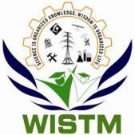 DEPARTMENT OF MECHANICAL ENGINEERINGSTRENGTH OF MATERIALS   LABLIST OF EXPERIMENTSTo study the stress strain characteristics (tension and compression) of metals by using UTM.To study the stress strain characteristics of metals by using Hounsefield Tensometer.Determination of compression strength of wood.Determination of hardness using different hardness testing machines- Brinnels, Vickers and Rockwell’s.Impact test by using Izod and Charpy methods.Deflection test on beams using UTM.Tension shear test on M.S. Rods.To find stiffness and modulus of rigidity by conducting compression tests on springs.Torsion tests on circular shafts.Bulking of sand.Punch shear test, hardness test and compression test by using Hounsefield tensometer.Sieve Analysis and determination of fineness number